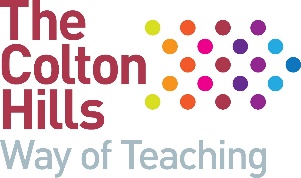 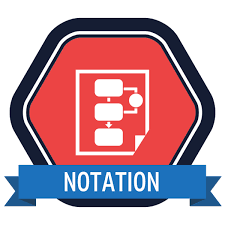 Student name: ………………………………….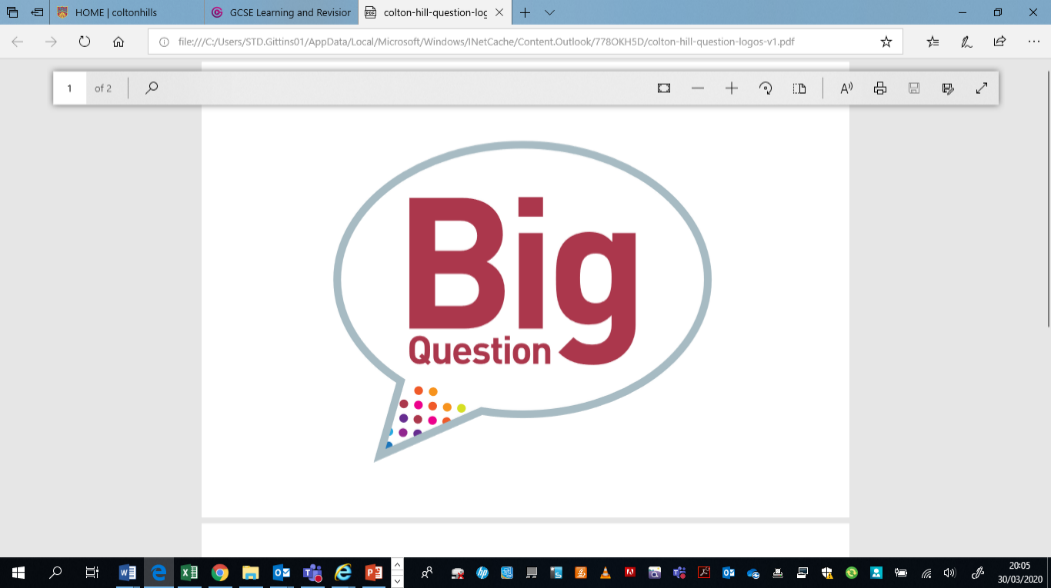 Key terms‘Draw questions’Information flow diagram symbolsUse squares for key parts of the system such as people or departmentsUse arrows to show how the information flows around the systemRemember to label the arrow with what information is 
being transferred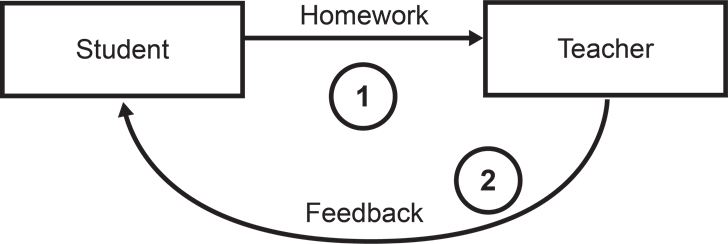 Data flow diagram symbols 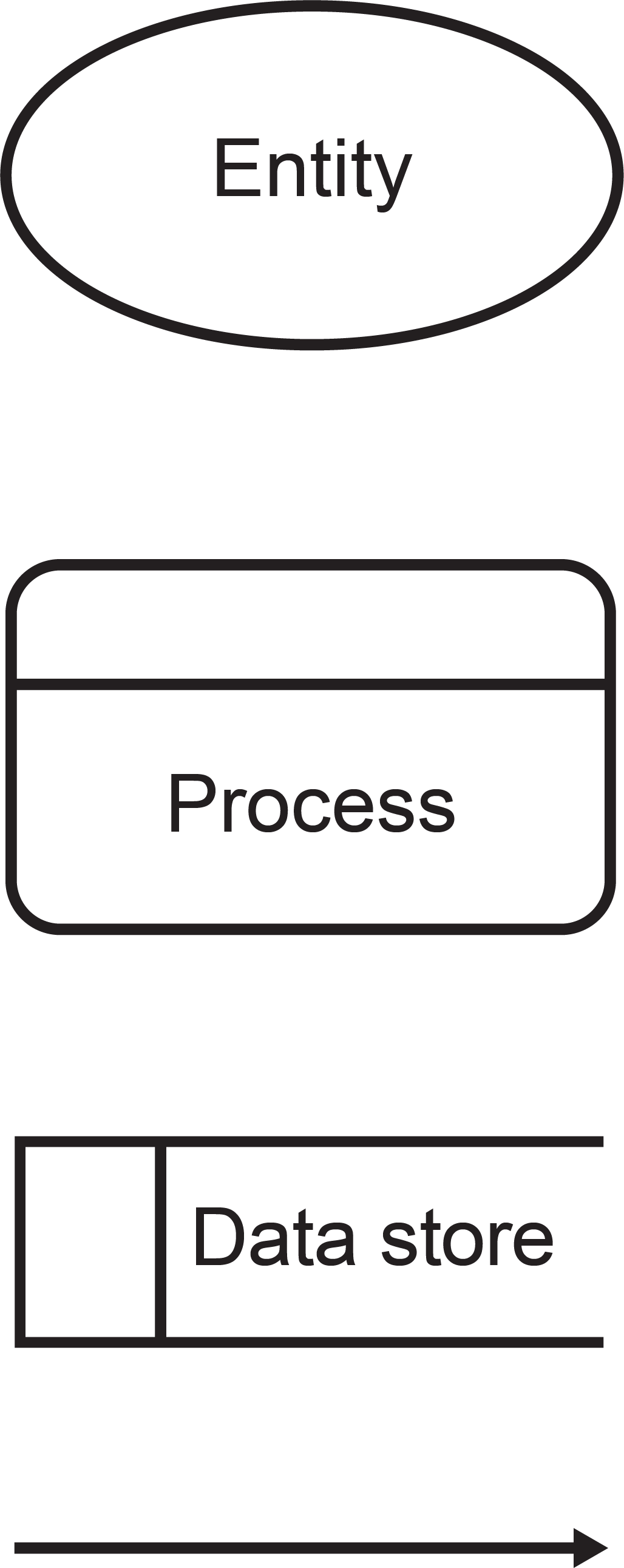 A person, organisation or another system which sends or receives information. A process or function, sometimes but not necessarily numberedA file or databaseData or information flow shown by the direction of the arrowFlow chart symbols 																																						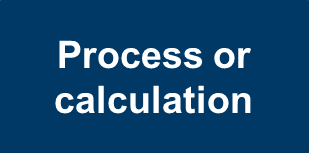 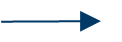 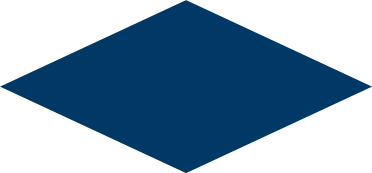 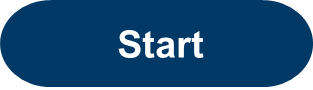 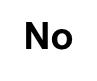 System  diagram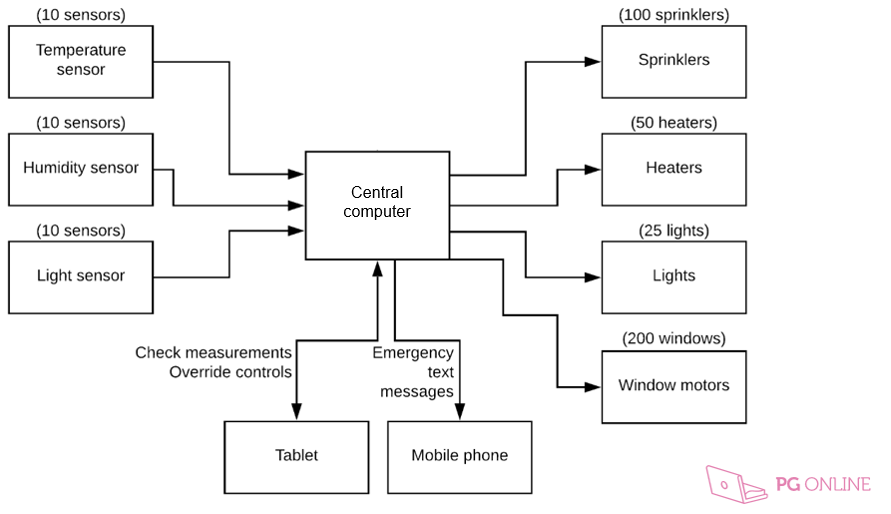 How can organisations communicate flow of data and system function?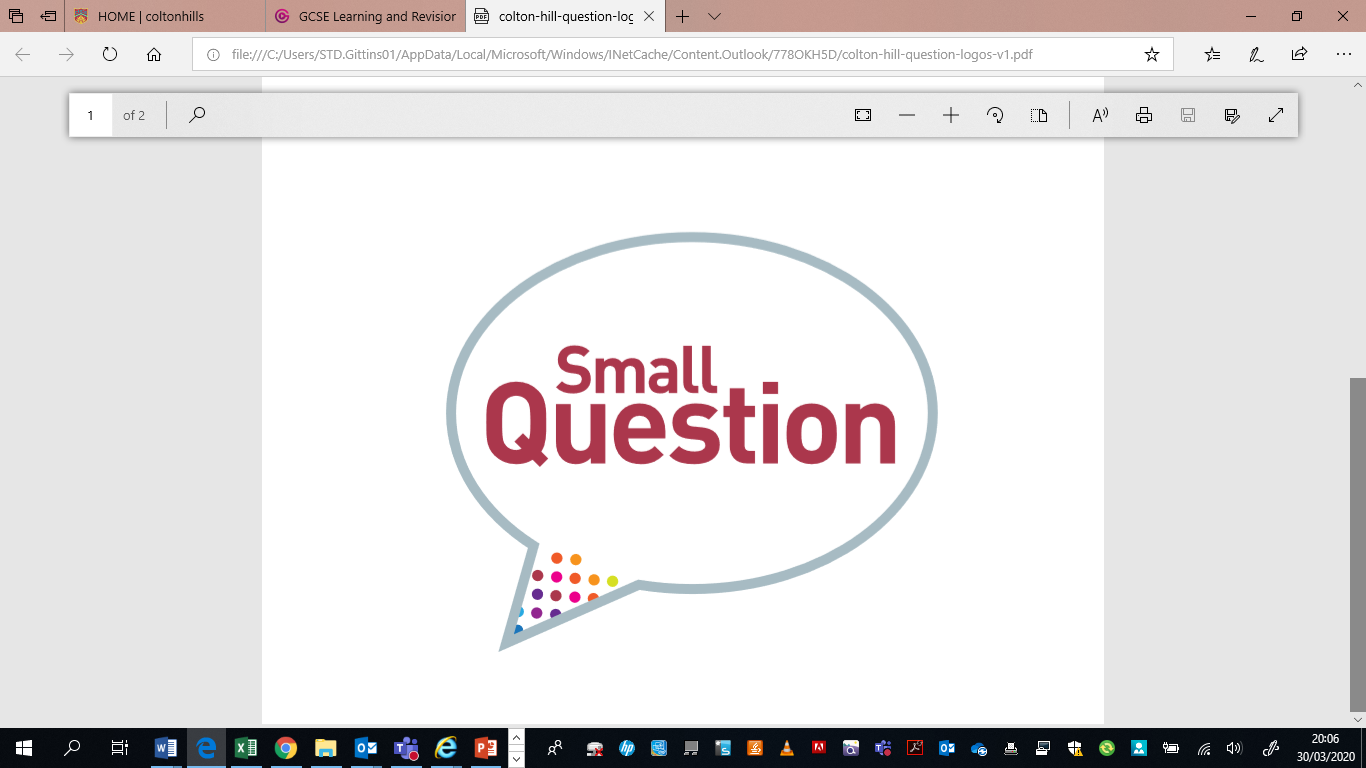 Information flow diagramIFDs show how information flows through a system or organisation including:People / users of the systemHow information flows between organisations and also how information flows between different areas of an organisationIFD is similar to a DFD, except they only show information flows inside an organisation.Often has a single ‘actor’ and then looks at the flows that follow from that interaction. How to create an information flow diagram.Use squares for key parts of the system such as people or departmentsUse arrows to show how the information flows around the systemRemember to label the arrow with what information is 
being transferred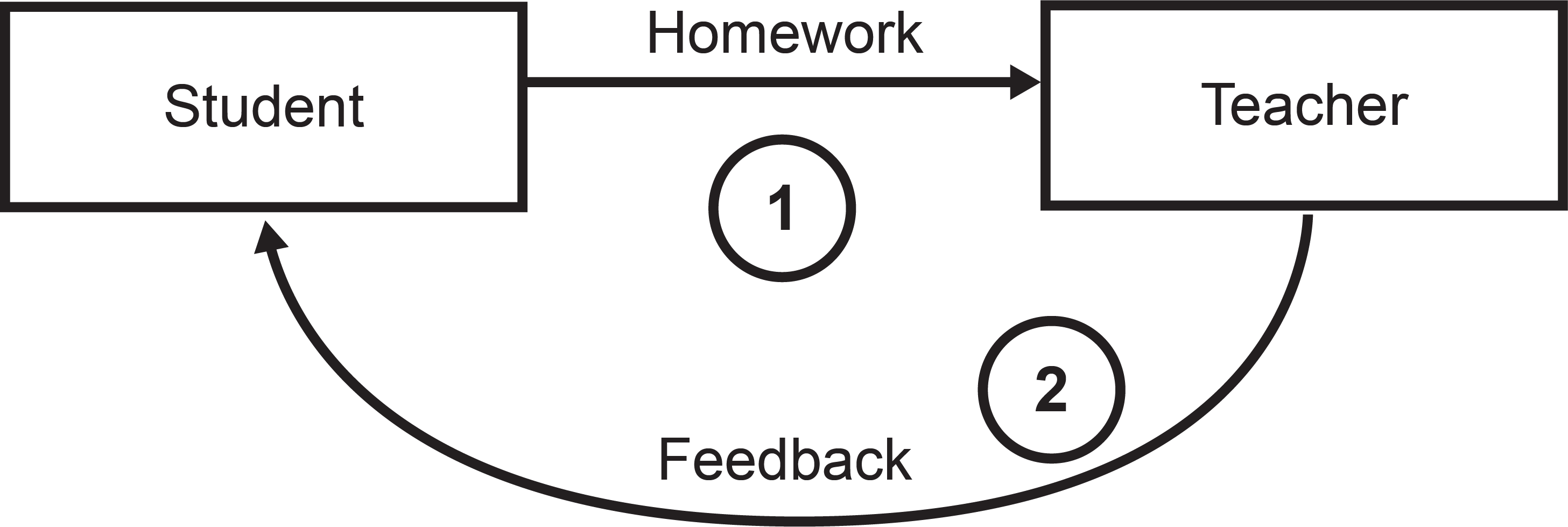 Information flow diagram for an online furniture shop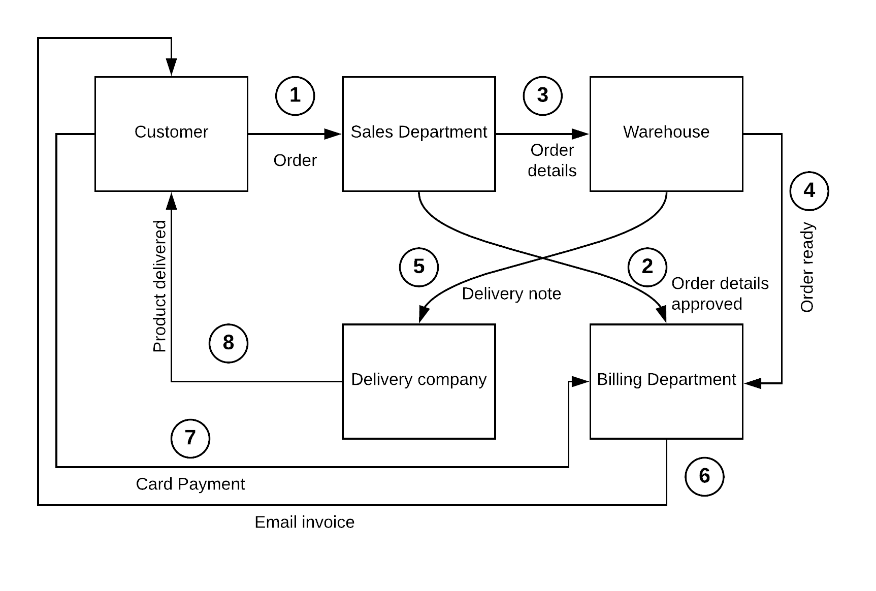 Planning spaceActivity Draw an information flow diagram which shows how the data flows in a system that allows users to register on a website for regular newsletters.Use the steps below to draw the information flow diagram.Users input their details into the website.The site saves the user’s details on the registered users database.The email server picks up the user’s details from the registered users database and sends them the latest newsletter by email.Data flow diagramA data flow diagram shows:Who or where the input data comes from (entity)How data flows around the systemHow the data is processedWhat data is stored (data store – file or database)Who or where data from the system is output toIt is important to use the correct symbols when creating a DFD.Example of a simple data flow diagramFast food ordering system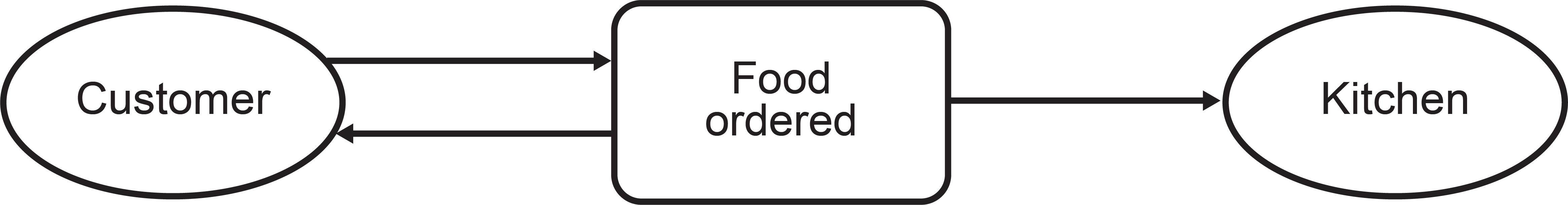 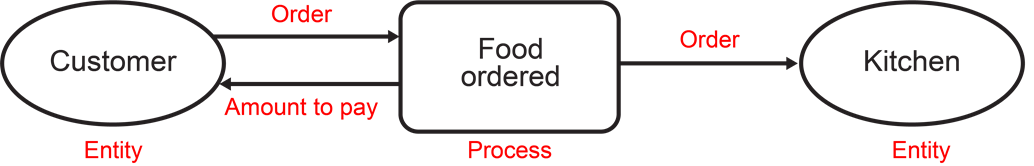 Always label a DFD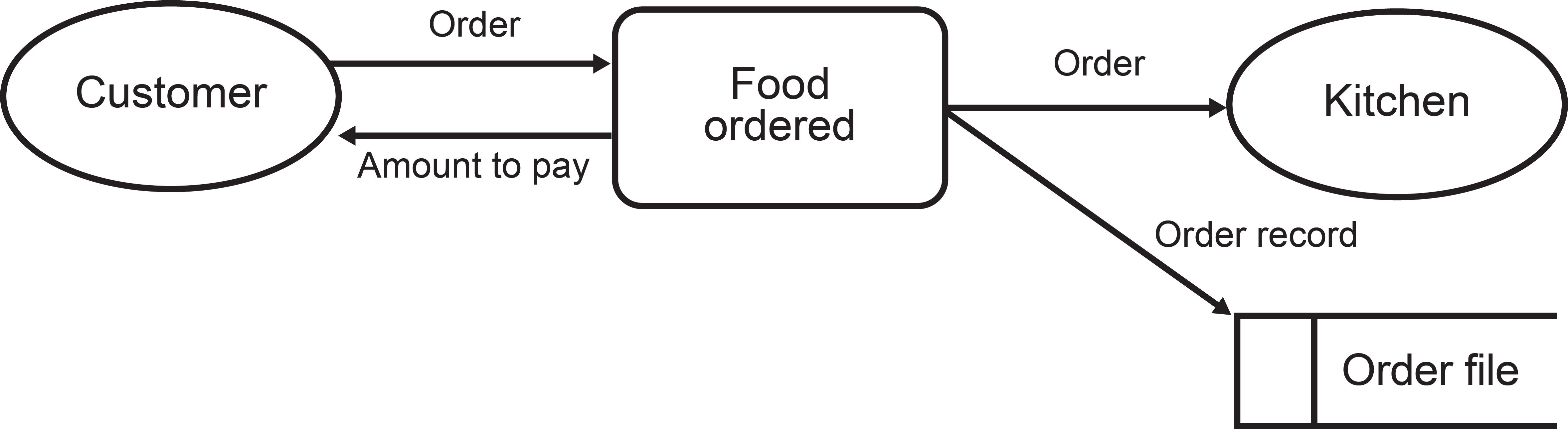 Most systems will store information gathered.Developing the DFD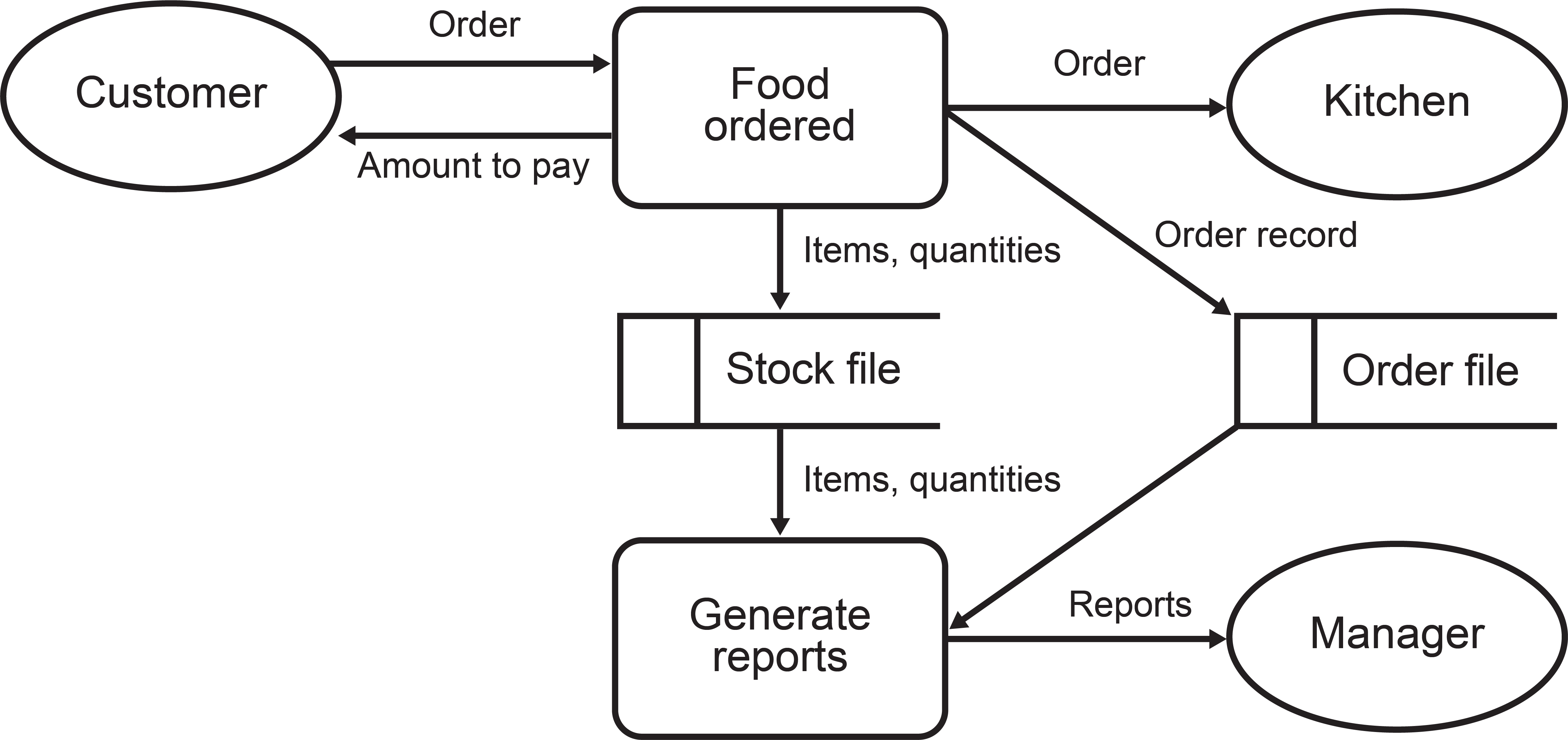 Reports will be generated from these two files and sent to the manager (process, two data stores, entity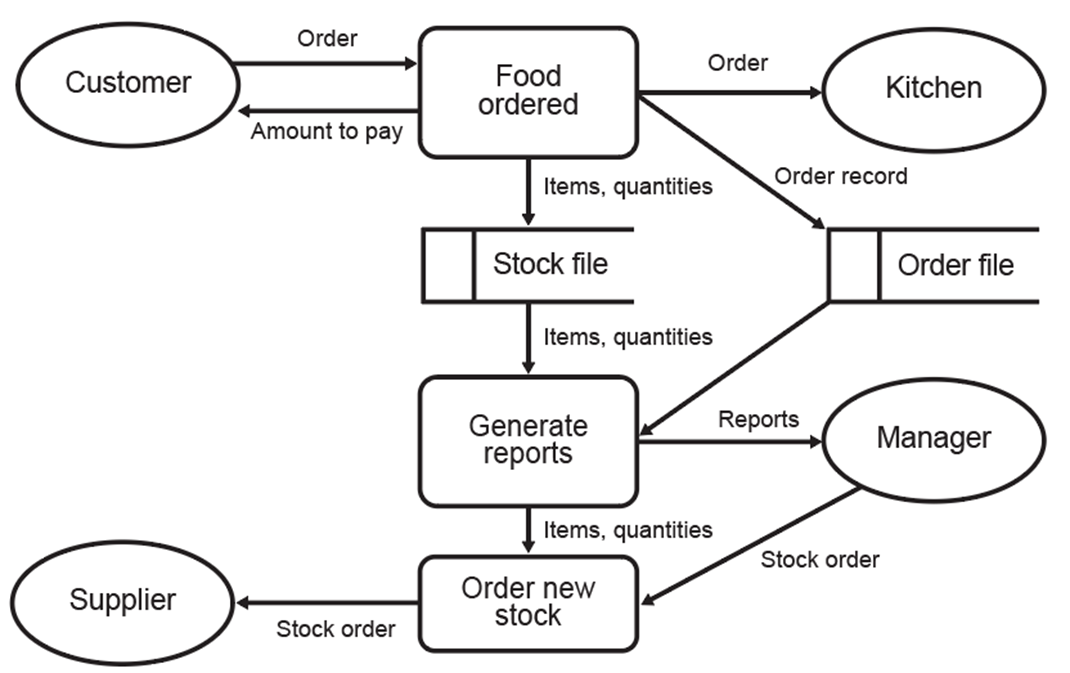 The manager orders new stock from the supplier (entity, process, entity)Take note!You should never draw a data flow line between two entitiesData flows always go to, or come from, a process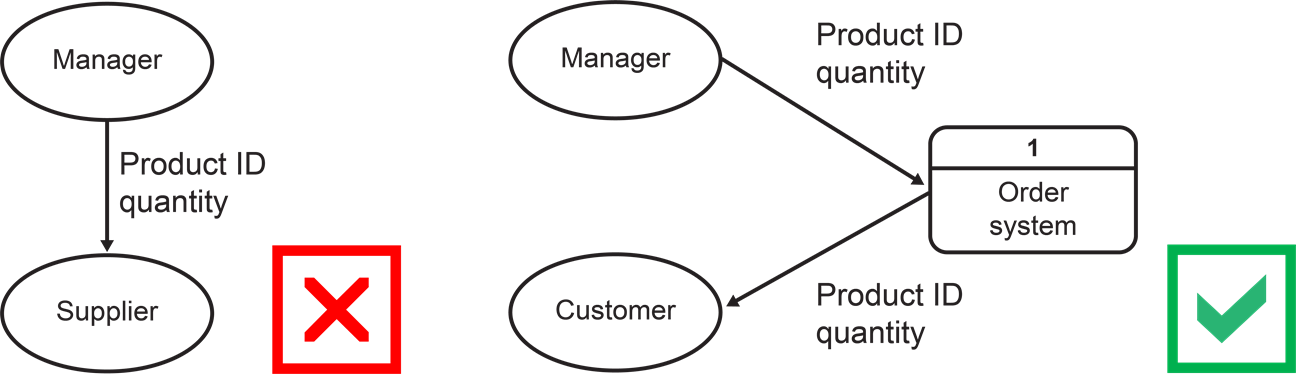 Planning spaceActivity A hotel booking app works like this:Customers input their search criteria into the app.The app searches in the ‘hotels availability’ database for available hotels.Matching the hotels are output to the customer.The customer selects the one they want and makes a booking.The app sends the booking confirmation to the hotel database.Draw a level 0 DFD for this system. Flow chartsCompanies will often create flowcharts to show what to do when a problem occurs, such as:Fire proceduresCustomer complaintsManufacturing defects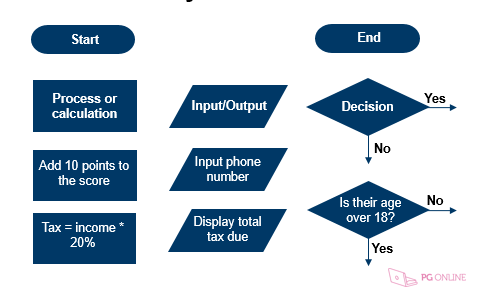 Variables in a flowchartVariables allow us to store a number or 
text in a flowchartVariables are often used in calculationsCalculations will always be in a process boxYou can input or output what is stored 
in the variableExample of a flowchart with a variableThe flowchart finds how much a student 
will spend on food and drink each week.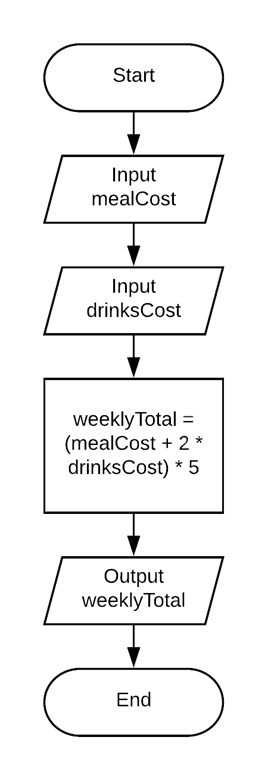 Counting The statement count = count + 1 means “Add 1 to the variable called count”What will be output from this flowchart?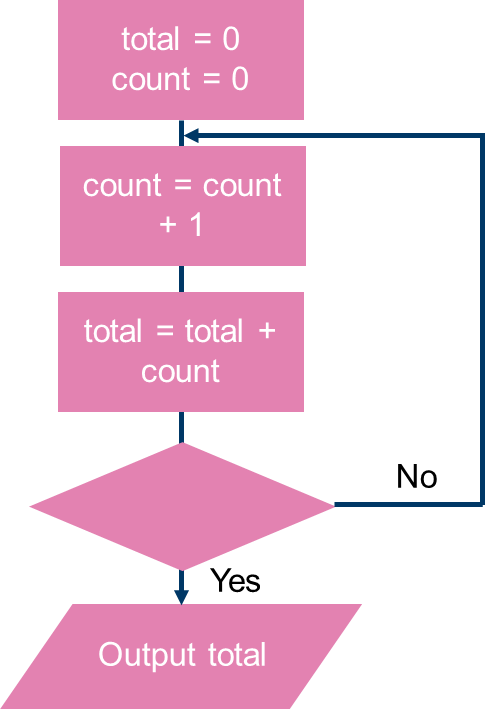 Planning spaceActivity Draw a flow chart to show the steps that a spell checker needs to take.Input word to be checked.Look up word in a dictionary.If the word is in the dictionary, do nothing.If not, offer user alternatives.Input the choice the user has made for the correct word.Replace the word with selected alternative.System diagramSystem diagrams can be used to show the layout of computer equipment and how devices are connected. These diagrams can be useful for technicians who have to support the equipment.Most IT system diagrams will include hardware:Input / output devicesStorage devices / databasesNetwork equipment such as Wi-Fi access pointsComputers / Smartphones / TabletsPeople involved in the system can also be includedProcesses or events are describedExample: a modern greenhouseMany greenhouses are now automated for optimal growing conditionsWhat are the components of this automated 
greenhouse system?Step 1: identify key componentsKey components of the system:Input sensors – temperature, 
humidity, lightOutput devices – sprinklers, 
heaters, lights, window motorsMain computerFarmer – Tablet, mobile phoneStep 2: Draw the key partsPut all the key components onto the diagram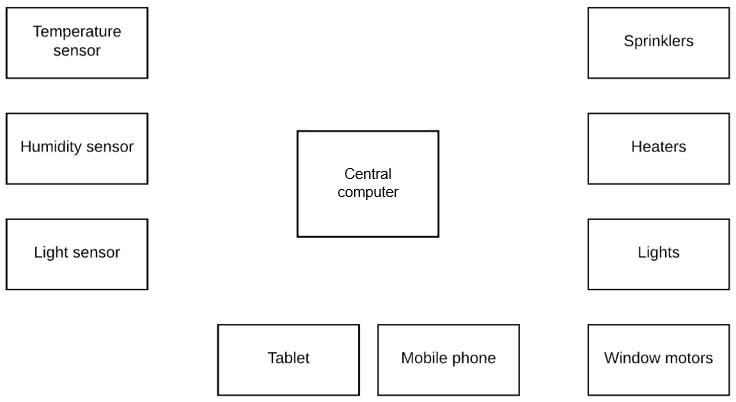 Step 3: connections Connect the components to form a system.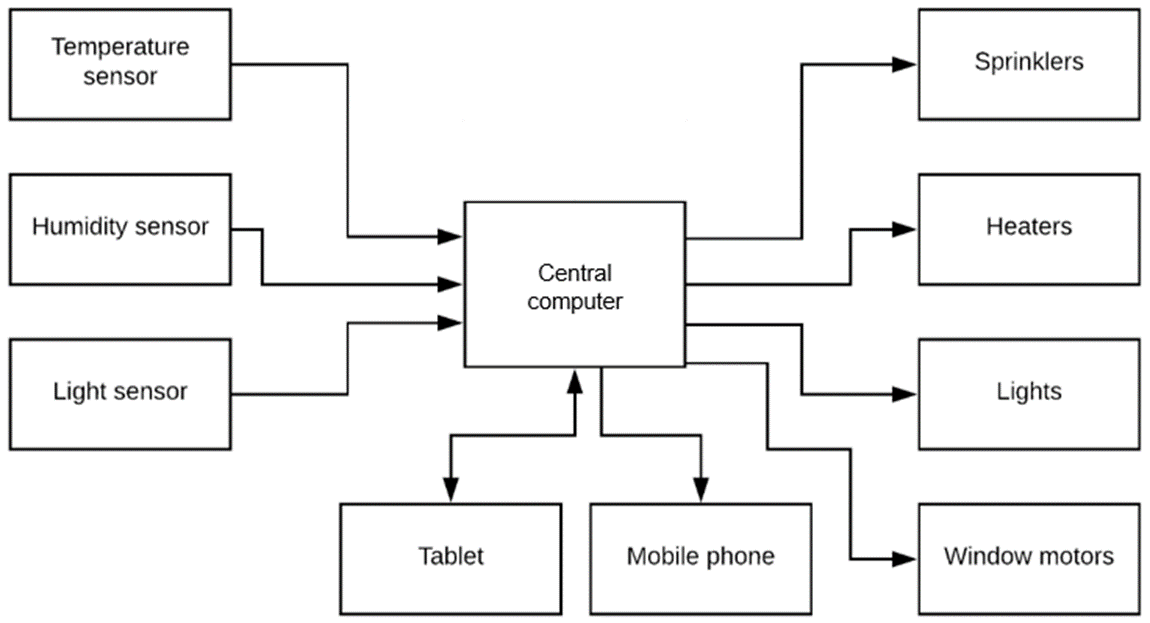 Step 4: label the diagramAdd appropriate labels to components/connections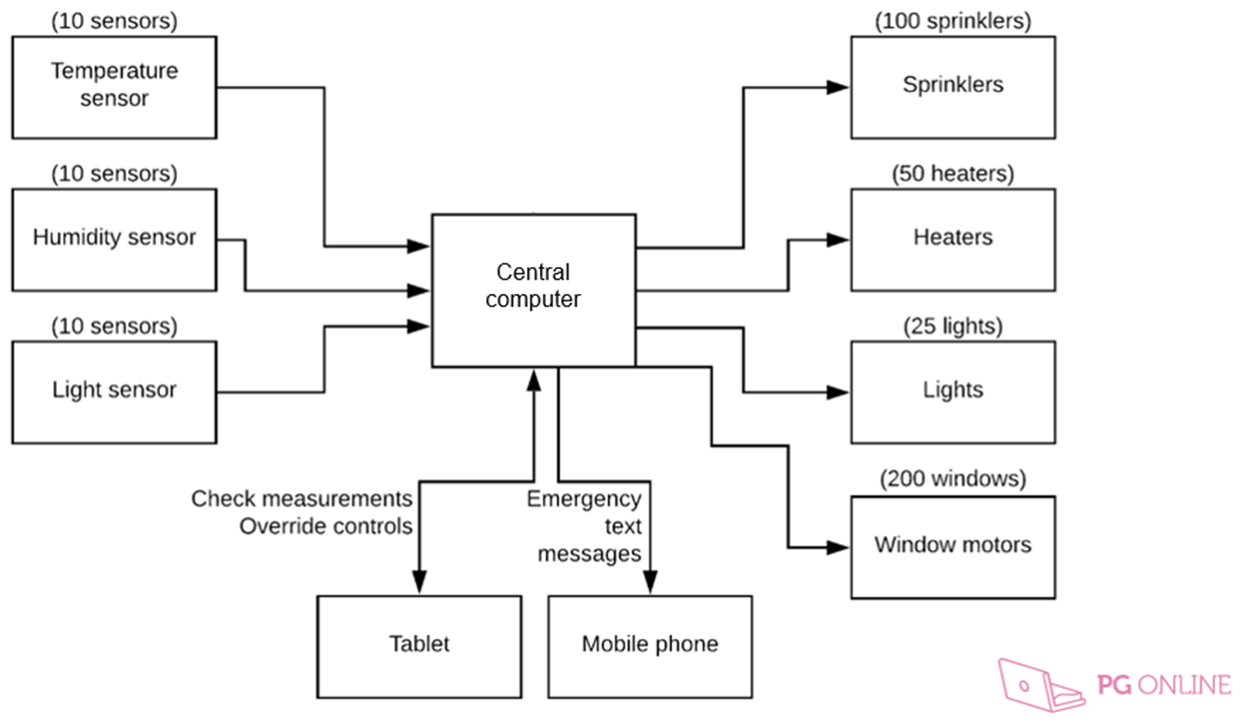 Why use system diagrams?They can give a lot of information in a small space:Input and output devicesConnections between components and data or signalsComputers / servers involvedCommunication devicesFeedback loopsThey are a good way to communicate designs, infrastructure and processes about IT and an organisation’s systemsThey help in designing workable systemsPlanning spaceActivityCreate a system diagram for the computer equipment in your home.Typical devices that can be found in the home:Computers/laptops I-pads/tablets Smartphones Internet router and firewallPresenting dataTables are a useful way of presenting informationHow the data is presented in a table makes a difference to how 
easy it is to extract useful information.Sometimes presenting information on a graph will help identify key information. However adding detail can be difficult. For instance there is no explanation as to why there has been a sake increase.Where does Japan rank in this list of countries with the fastest Internet download speeds?Improving the formatting of a table would make it easier to find key information.Written informationRules on writing:Write conciselyUse appropriate language for your audienceCheck your writing for spelling, punctuation and grammarInclude references and acknowledgementsFor long documents or business reports:Include page numbers and a contents pageInclude a summaryActivity For each of the following, explain whether you would use written information, a table or a bar chart to present the following information:Average broadband speeds in the ten countries with the fastest broadband.Exam results for a class of 25 students.The route between Birmingham and Calais giving times and distances for each leg of the journey.D: Exam Questions  Level 0 data flow diagramPiccalilli Shoes sells shoes through its nationwide shops and telephone orders.Piccalilli Shoes has created a website to allow customers to buy online.Figure 1 shows part of the process of purchasing shoes through the company's website: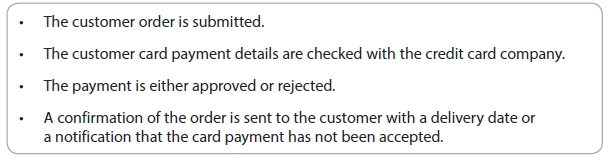 Figure 1Draw a top level (Level 0) Data Flow Diagram showing the process Piccalilli Shoes uses for online orders.(6)Flow chartAnna works for an online estate agency.She travels to different places to meet with people who are selling their houses.She uses a company laptop to record the property details.She then uploads the property details to the company website using a mobile network.Anna uses an incremental backup for her data.An incremental backup will only backup a file if:
·	   it has changed since the last backupor
·	   the file is new/has never been backed up.The incremental backup must repeat this process for all the files on Anna's laptop.Draw a flowchart to show the process for an incremental backup.(6)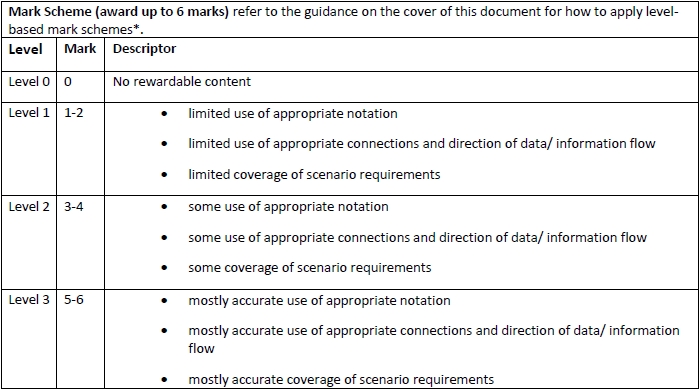 Articles for Wider Reading and Flipped Learning Forms of notation - Know it all NinjaRevise the different symbols and diagrams needed for this sectionhttps://www.knowitallninja.com/modules/forms-of-notation/Key Terms Big Question and Small Question breakdownEssential knowledge BTEC Question stemsArticles for wider reading and flipped learningRankCountryDownload Speed (Mbps)1Singapore602Sweden463Denmark444Norway405Romania396Belgium377Netherlands368Luxembourg359Hungary3410Jersey3111Switzerland3012Japan2913Latvia2914Taiwan2815Estonia28